                KŪRYBINIŲ IDĖJŲ RAIŠKA ,,KODĖLČIUKŲ‘‘ GRUPĖJE                           TEMA: RIEDĖKIT, MARGUČIAI !                         Nuotolinio darbo laikotarpis: 2020.04.06 – 04.10                                       Dirvonai nupliko.                                      Ištirpo skrebučiai.                                      Sulaukėm Velykų,                                      Atrieda margučiai...                                                                         Z. GaižauskaitėPaskelbus savaitės temą grupės puslapyje ir pasiūlius užduotėles, visi kibo į darbus. Vaikai piešė, aplikavo, lipdė, mokėsi eilėraštukus, dainavo daineles, kepė pyragus, o tėveliai visa tai fiksavo ir siuntė į grupės internetinį puslapį.Labai džiaugėmės ne tik atliekamomis rekomenduotomis savaitės veiklomis, bet ir pačių tėvelių šventinės nuotaikos kūrimu, kūrybiškumu bei pozityvumu. Turėjome galimybę virtualiai pasisvečiuoti vieni pas kitus, pasidžiaugti šeimoje numargintais margučiais, Velykinėmis puokštėmis, sveikinome vieni kitus su gražiausia pavasario švente Velykomis. Tariam nuoširdų AČIŪ savo mažiesiems ugdytiniams už jų pastangas, gražius darbelius, o tėveliams už pagalbą vaikučiams ir gražų tarpusavio bendradarbiavimą.Parengė: IU mokytojos Rasa Česaitienė ir Irma Bagdonienė.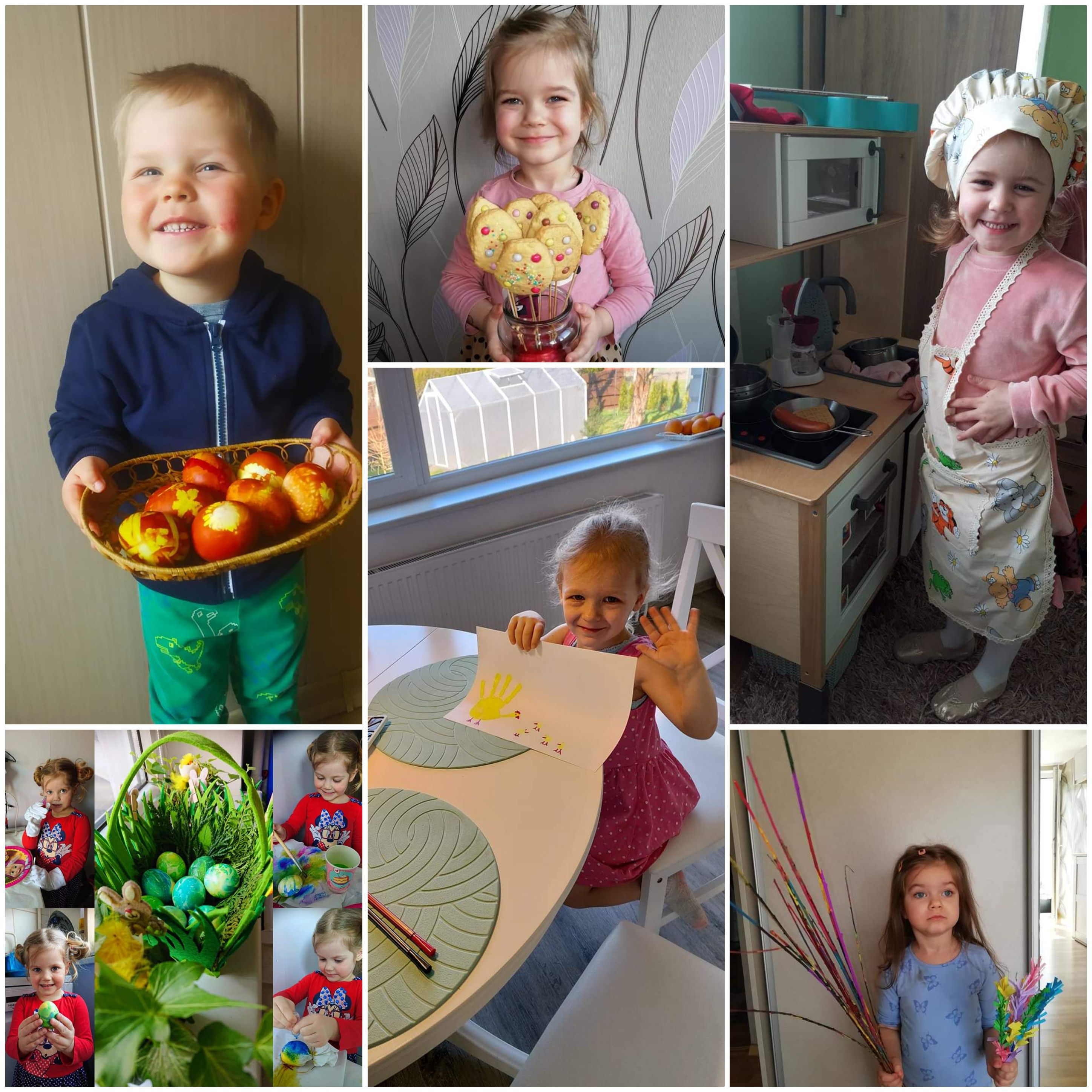 